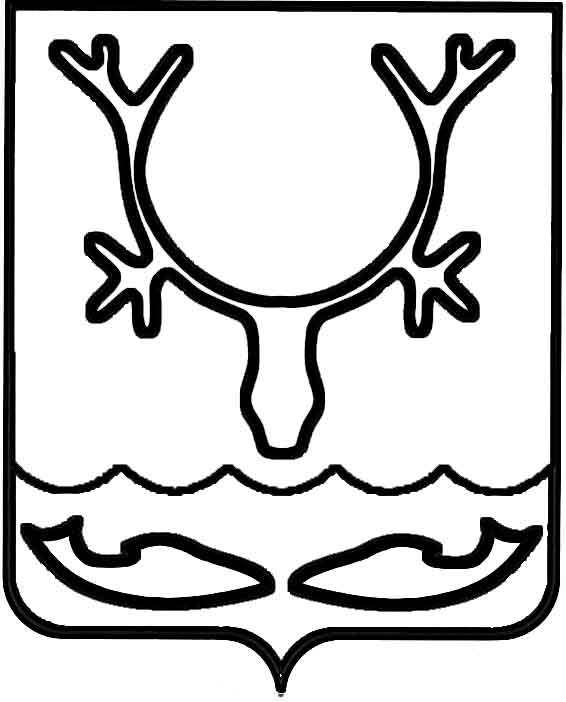 Администрация МО "Городской округ "Город Нарьян-Мар"ПОСТАНОВЛЕНИЕот “____” __________________ № ____________		г. Нарьян-МарОб окончании отопительного сезона         2014-2015 годовВ связи с установлением устойчивых положительных температур наружного воздуха, согласно представленной справке Объединённой гидрометеорологической станции Нарьян-Мар, руководствуясь правилами предоставления коммунальных услуг, утверждённых Постановлением Правительства РФ от 06 мая № 354, Администрация МО "Городской округ "Город Нарьян-Мар"П О С Т А Н О В Л Я Е Т:1.	Завершить отопительный сезон 2014-2015 годов на территории МО "Городской округ "Город Нарьян-Мар" с 22.07.2015.2.	Контроль за исполнением настоящего постановления возложить               на первого заместителя главы Администрации МО "Городской округ "Город Нарьян-Мар" А.Б.Бебенина.3.	Настоящее постановление подлежит официальному опубликованию.2107.2015853Глава МО "Городской округ "Город Нарьян-Мар" Т.В.Федорова